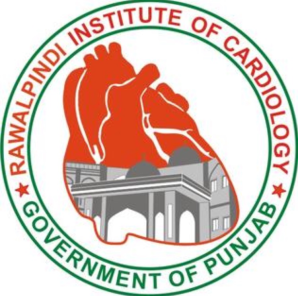 BEAUTY OF BASICS—ANTOMY AND SEQUENCES OF WHOLE BODY MRIDATE: 22ND FEBURARY,2020VENUE: Rawalpindi Institute of Cardiology (RIC)Registration Form            Name:Father’s name:PMDC Registration number:Designation/Level of training:Hospital and City:Contact number:Email:    (Kindly send this form by email to dr_ummarahkamran@ric.gop.pk)  